推薦書作成要領（高等学校において作成）・Microsoft Word等文書作成ソフトウェア又は手書きで作成してください。・手書きする場合は、黒のボールペンを使用し、横書きで記入してください。欄外には記入しないでください。誤って記入した場合は、再作成してください。修正液の使用や二線抹消はお控えください。・文書作成ソフトウェアを用いて作成する場合、フォントは明朝体又はゴシック体を使用し、黒字（赤字等黒以外のフォントの色は使用不可）で作成してください。・Ａ４縦長で２ページに収まるように作成してください。・罫線を引いても構いません。・「フリガナ」、「志願者氏名」、「卒業年月」欄は、誤りのないよう記入してください。・「受験番号」欄は記入不要です。・学校長の職印と記載責任者（学級担任等）の私印を押印してください。・このページ（推薦書作成要領）は、提出する必要はありません。・片面、白黒印刷してください。・１枚目と２枚目にわたり、割印を押印する必要はありません。３．で添付する資料（表彰状、資格取得証明書や発表資料等）がある場合には、その写しを提出してください。なお、提出された資料は返却できません。また、Ａ４サイズに収まるものに限ります。「学力の３要素」について　文部科学省通知「大学入学者選抜実施要項」に記載の学力を構成する以下の３つの要素を指します。　①基礎的・基本的な知識・技能（「知識・技能」）　②知識・技能を活用して、自ら課題を発見し、その解決に向けて探究し、成果等を表現するために必要な思考力・判断力・表現力等の能力（「思考力・判断力・表現力等」）　③主体性を持ち、多様な人々と協働しつつ学習する態度令和５年度　京都工芸繊維大学　学校推薦型選抜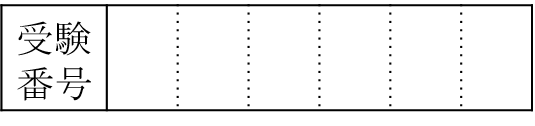 ＜一般プログラム＞　推薦書１．上記の生徒を推薦する理由を、次のＡ～Ｄより選び、（　）内に＜※１つのみ＞記入してください。上記の生徒は、以下のＡ～Ｄのうち、（　　　　　）に該当する。Ａ：貴学のオープンキャンパス等に参加して、貴学での学習・研究に惹かれ、貴学への入学を非常に強く希望しており、推薦します。Ｂ：貴学のホームページ等で、貴学での学習・研究に触れる機会があり、貴学への入学を　　強く希望しており、推薦します。Ｃ：貴学での学習・研究を非常に強く希望しており推薦します。Ｄ：上記以外（該当事由をご記入ください。）（　　　　　　　　　　　　　　　　　　　　　　　　　　　　　）※上記がＡ及びＢである場合、本学のどの学習・研究に、どのように惹かれたかを明記してください。２．学力の三要素の項目について、上記生徒の評価を選択肢Ａ～Ｄより選び、（　）内に記入してください。　　＜選択肢＞　Ａ：非常に際立っている　　Ｂ：際立っている　　Ｃ：普通　　Ｄ：やや劣っている　　　（　　　）①　基礎的な知識・技能　　　（　　　）②　思考力・判断力・表現力等の能力　　　（　　　）③　主体性・多様性・協働性３．　調査書の記述以外で参考事項（教育活動、課外活動等）の資料があれば、記入または添付してください。フリガナ志願者氏名卒業年月　　　　　　年　　　月　　卒業　・　卒業見込